Text before image 1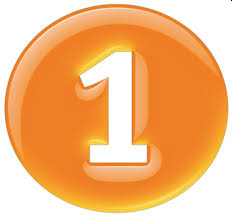 Text after image 1Text before image 2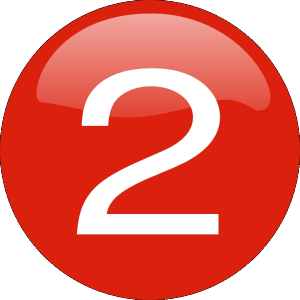 Text after image 2(End of document)